				2019年9月吉日関係者各位PWS支援者ネットワーク事務局　PWS（プラダー・ウィリー症候群）支援者ネットワーク第37回定例会開催≪公開講座≫・≪「活動・事例報告集Ⅱ」発刊≫のお知らせ時下ますます御健勝のこととお慶び申し上げます。平素は当ネットワークの運営に格別のご高配を賜り、厚く御礼申し上げます。　さて、このたび下記のとおりPWS（プラダー・ウィリー症候群）支援者ネットワーク第37回定例会を開催することとなりました。毎回皆さまの熱心なご参加を賜り、おかげさまで第３７回を迎えることができましたことに感謝申し上げます。　またこの度、本ネットワークでは「活動・事例報告集Ⅱ」を発刊致しました。これまでの活動報告および11例の事例報告、そして名誉顧問の原田徳蔵先生とＰＷＳ支援管理栄養士グループ「わかば会」様からのご寄稿を掲載させて頂いております。ＰＷＳのご本人およびご家族、支援者の皆様のお役に立てればと考えております。今回の公開講座では、「ＰＷＳ支援者ネットワーク活動・事例報告集発刊記念シンポジウム」と事例報告を行います。シンポジウムでは各運営委員が登壇し、学校・一人住まい・グループホーム・入所施設(ショートステイを含む)・通所施設、それぞれの生活場面における取り組みから話題を提供致します。事例報告は今までの定例会で検討した事例から、１事例を取り上げて報告させていただきます。皆様の積極的なご参加をお待ちしております。記【日時】　2019年10月27日（日）14：00～17：00（受付13：30～）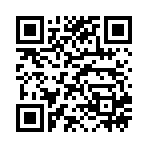 【場所】　阿倍野市民学習センター　講堂〒545-0052 大阪市阿倍野区阿倍野筋3-10-1-300あべのベルタ3階【内容】　　　　　１．事例報告　「重度知的障がい・ＰＷＳへの支援実践報告～障がい者福祉サービスと精神科医療支援の利用～」報告者：蝼川内 聖氏(ＮＰＯ法人大阪港あゆみ福祉会 ショートステイあゆみ　施設長・精神保健福祉士)２．「PWS支援者ネットワーク活動・事例報告集発刊記念シンポジウム」　　　　　 　座長：原田徳蔵先生(本ネットワーク名誉顧問)　　　　　　 話題提供者：加藤美朗先生(運営委員長・関西福祉科学大学 准教授)木戸貴之(運営委員・特定非営利法人いきいき 専務理事)真頼正施(運営委員・社会福祉法人そうそうの杜 理事)安田文彦(運営委員・社会福祉法人 一羊会)　　　　　　　　【参加費】1,500円（当日徴収いたします）（年会費をお支払い済みの一般会員・団体会員を除く）1,000円（保護者様）※保護者の皆様の参加につきましては、これまで無料とさせて頂いておりましたが、本ネットワークの運営にかかる資金繰りも困難な状況が続いておりますため、誠に心苦しいのですが、本定例会より１家族1,000円の参加費を頂く運びとなりました。ご理解賜りますよう、どうかよろしくお願い申し上げます。尚、本定例会に非会員で参加される方やご家族の皆様には、上記「活動・事例報告集Ⅱ」を無料で進呈させていただきます。（一般・団体会員の皆様には、事務局からすでに郵送させていただきましたが、お手元に届いていない場合は、お手数ですが事務局までご連絡をお願いいたします）【申込方法】別紙参加申込書にて2019年10月21日(月)までに郵送・FAXにてお申込み下さい。【連絡先】　〒569－0071　大阪府高槻市城北町1丁目６－８ 奥野ビル3階　　　　　　PWS支援者ネットワーク事務局　　担当　木戸・櫻本　　　　　　Tel　 072－662－8133　　Fax　072－662－8155　Email：pws-net@suginokokai.com申し込み先　〒569－0071大阪府高槻市城北町1丁目6－8 奥野ビル3階PWS支援者ネットワーク事務局担当　　木戸・櫻本Tel　072－662－8133　Fax　072－662－8155Email  pws-net@suginokokai.com下記の欄に必要事項をご記入の上、郵送、FAX、メールのいずれかで事務局までお申し込みください。申し込み締め切りは2019年10月21日(月)です。団体会員で複数名申し込まれる場合は、連名記入でお願いいたします。不足の場合はお手数ですがコピーをするか、行を増やしてお使いください。＜阿倍野 市民学習センターまでの地図＞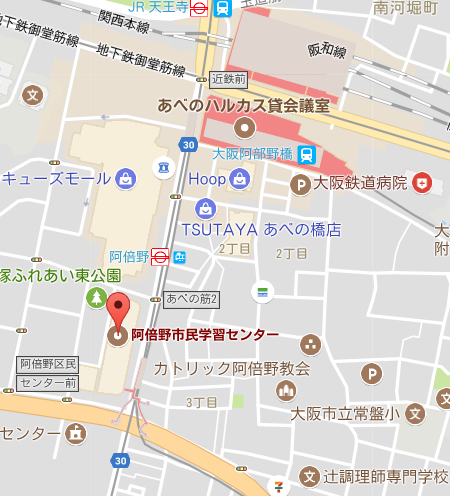 ＜交通のご案内＞PWS（プラダー・ウィリー症候群）支援者ネットワーク第37回定例会≪公開講座≫参加申込書連絡先　　〒連絡先　　〒連絡先　　〒勤務先名勤務先名勤務先名TELFAXFAX氏名氏名職名・職種氏名氏名職名・職種氏名氏名職名・職種氏名氏名職名・職種氏名氏名職名・職種PWS支援者ネットワーク会員種別（あてはまるものへ○をしてください）一般会員　　　　・　　　　団体会員　　　　・　　　　ご家族　　　　・　　　非会員PWS支援者ネットワーク会員種別（あてはまるものへ○をしてください）一般会員　　　　・　　　　団体会員　　　　・　　　　ご家族　　　　・　　　非会員PWS支援者ネットワーク会員種別（あてはまるものへ○をしてください）一般会員　　　　・　　　　団体会員　　　　・　　　　ご家族　　　　・　　　非会員質問・当日期待すること等ありましたらお書きください質問・当日期待すること等ありましたらお書きください質問・当日期待すること等ありましたらお書きください所在地〒545-0052 大阪市阿倍野区阿倍野筋3-10-1-300 あべのベルタ3階交通機関【地下鉄谷町線】
「阿倍野」駅7号出口方面から、あべのベルタ地下2階通路を通りエスカレーターで3階へ
【地下鉄御堂筋線】
地下鉄御堂筋線「天王寺」駅より徒歩8分
【JR】
「天王寺」駅より徒歩8分
【近鉄】
「大阪阿部野橋」駅より徒歩8分
【阪堺電軌】
「阿倍野」駅すぐ